目录一、安装SD卡	3二、安装AR记录仪及走线	3三、AR记录仪初始化	5四、高德地图下载安装	11五、高德地图实景导航设置	13一、安装SD卡将Micro SD卡(推荐使用micro SD HC C10)插入记录仪，Micro SD卡插卡方向金属接触面（如下图1.1所示），按照下方记录仪的方向（如图1.2），记录仪的镜头在USB的供电侧左侧，记录仪镜头朝向视线前方，此时SD卡的缺口朝上，金属接触面朝向USB供电侧，轻按Micro SD卡，听到一声“咔嚓”轻响，则表示安装好Micro SD卡完成。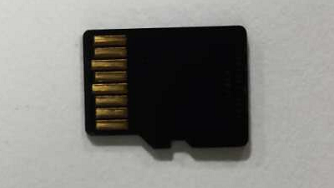 图1.1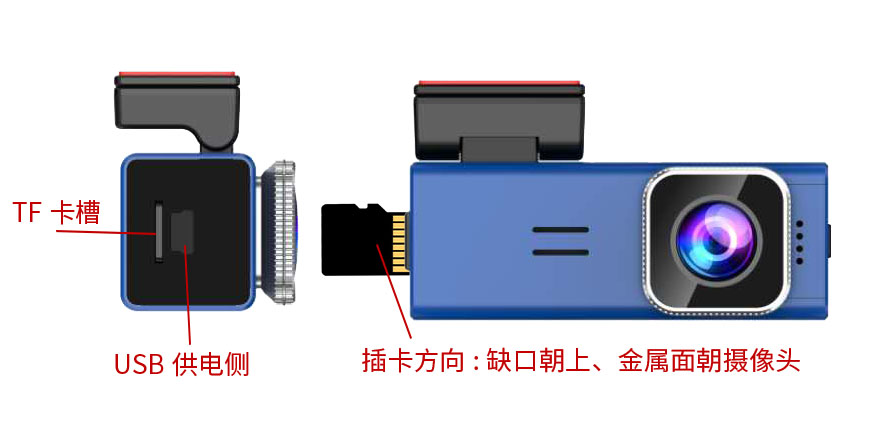 图1.2安装AR记录仪及走线安装AR记录仪将AR记录仪粘贴至前挡风玻璃，为了达到更好的显示效果请将记录仪居中安装，同时注意安装时记录仪的USB供电侧在记录仪镜头的右侧（如图2.1），3M胶粘贴时不要用力压紧，轻粘固定即可，便于后期的校对调整，粘贴示意图如下：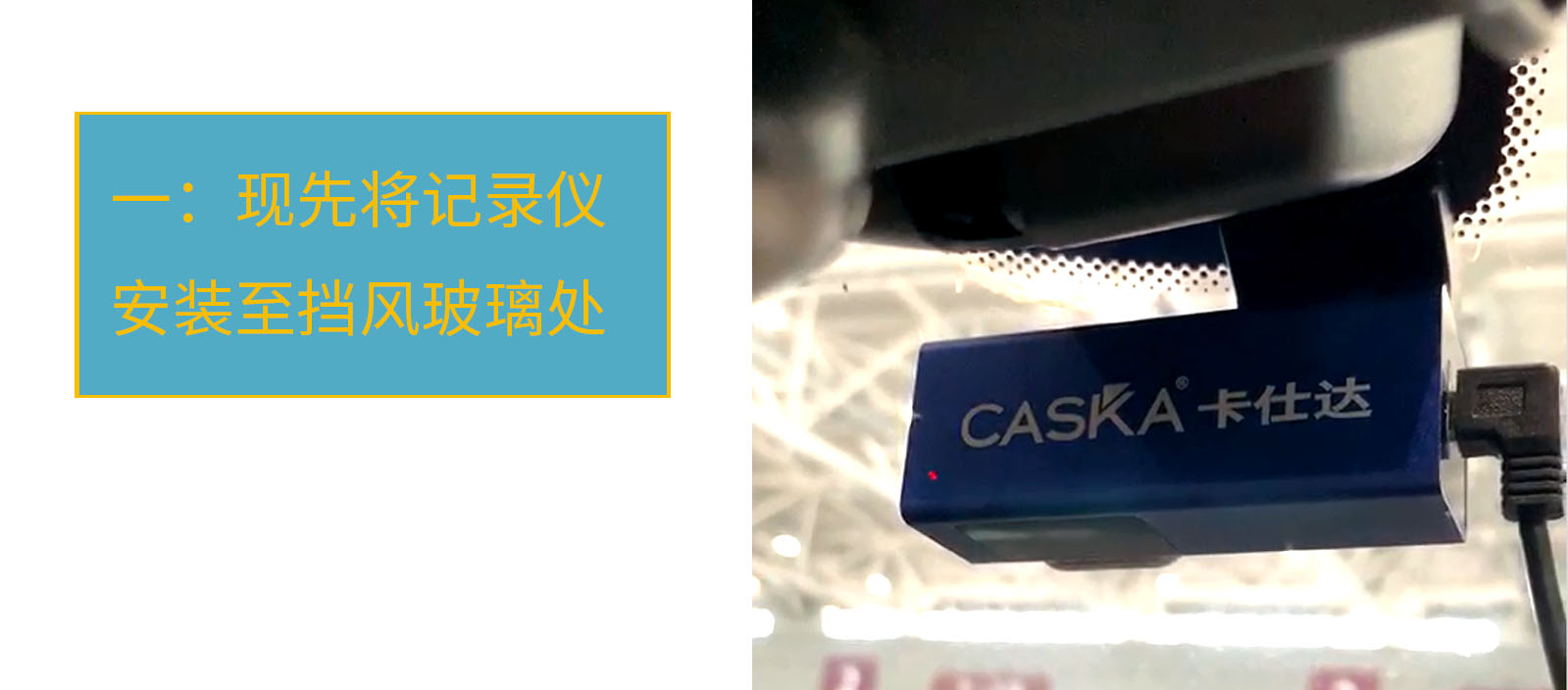 图2.1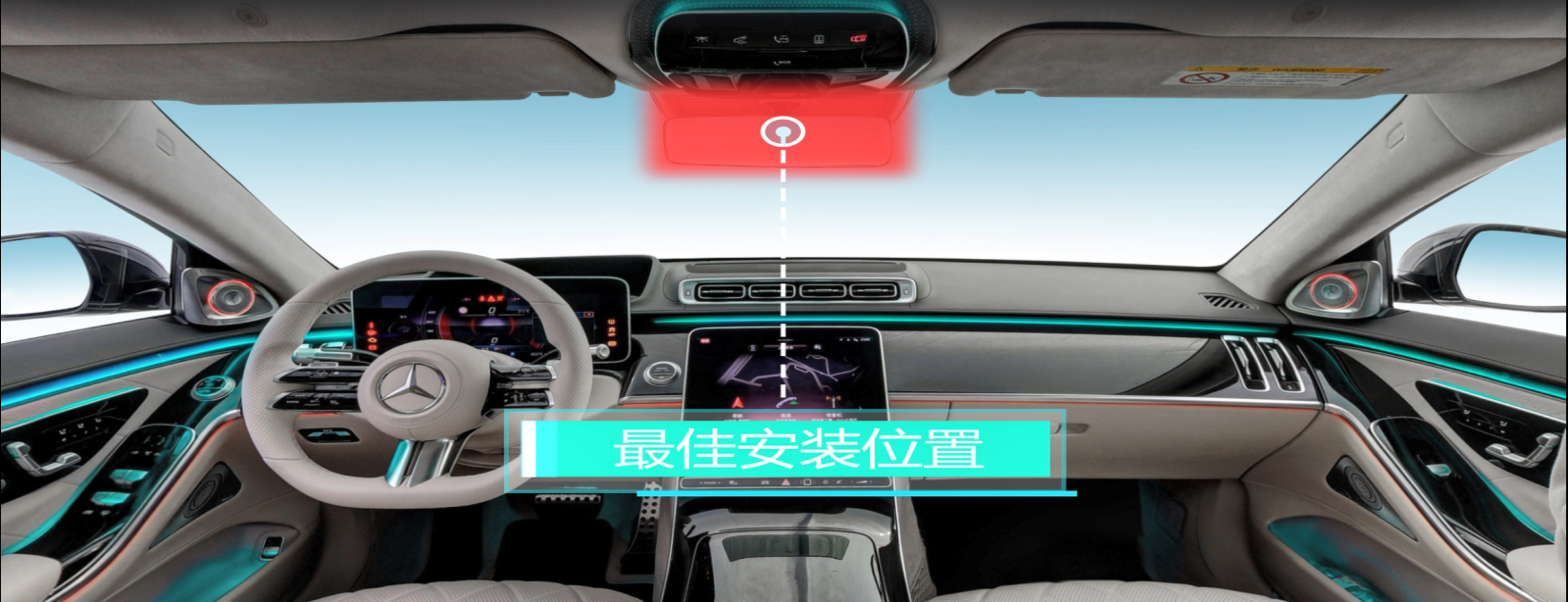 推荐走线图以下走线以车充（5V 2A）供电为例，也可搭配降压盒安装，下图中虚线部分为推荐走线路径：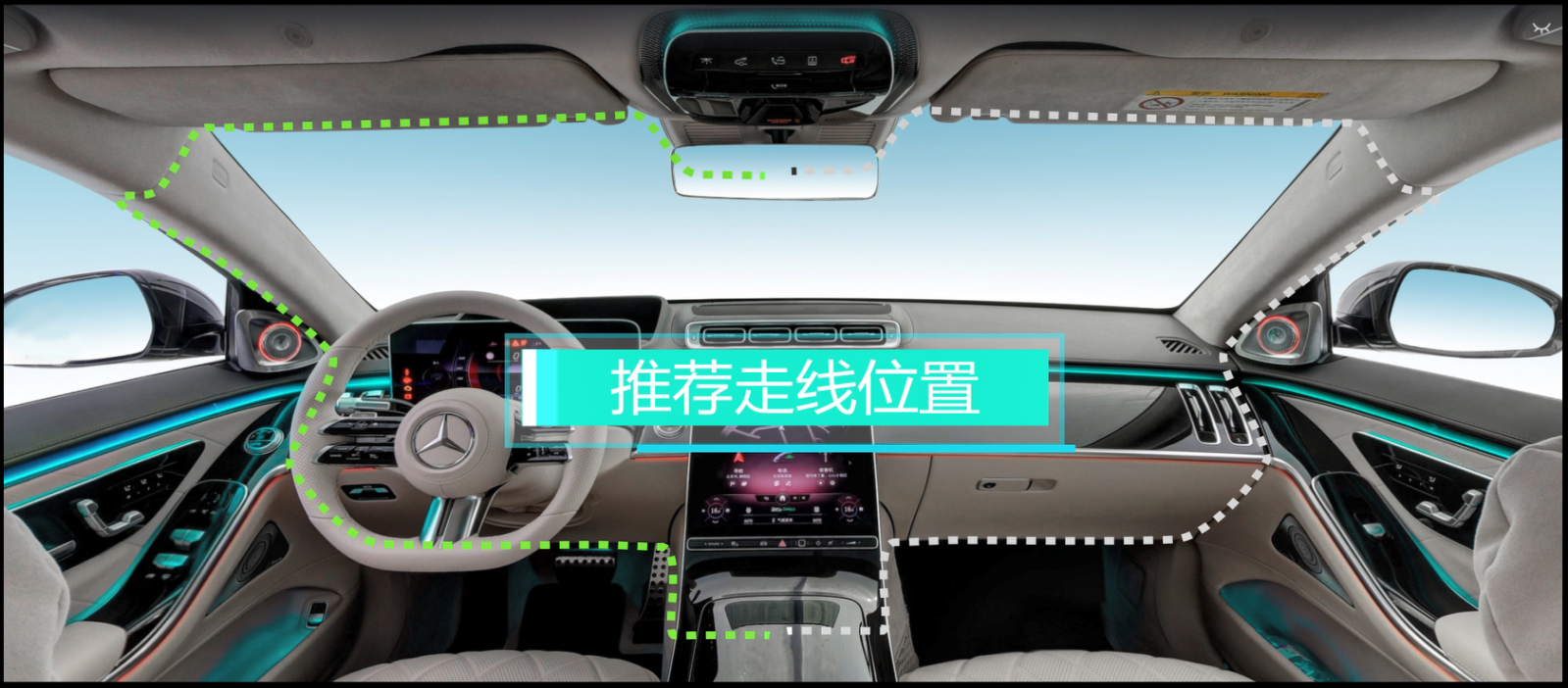 AR记录仪初始化车辆打火供电，此时记录仪电源指示灯会亮起，同时会响起一段开机音乐，语音提示“请格式化SD卡”，语音播报当前模式 “实景导航模式”。若需要进行模式切换请单击电源键，“实景导航模式”为高德专用模式，“WIFI模式”为记录仪管理软件DVR-N3的连接模式。开机后单机记录仪电源键，如下图所示，此时语音会提示“请格式化SD卡”，播报当前模式“WIFI模式”，确保此时记录仪处于WIFI模式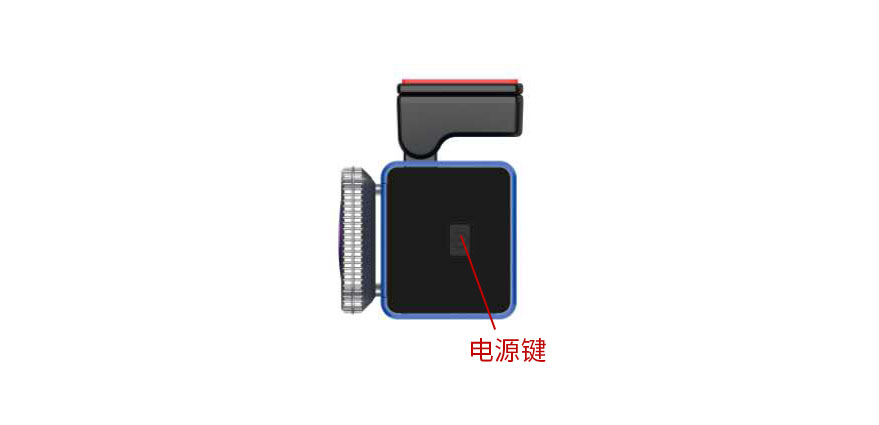 接下来使用DVR-N3手机APP连接记录仪进行格式化操作，使用浏览器扫描扫描外包装盒上的二维码（请以包装盒或说明书上的二维码为准）或下方二维码，或直接访问DVR-N3的记录仪管理软件下载地址：https://www.pgyer.com/woN6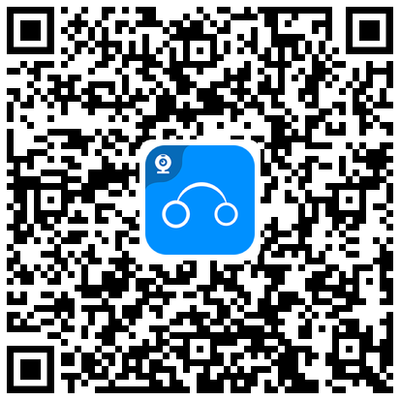 已安卓手机(华为MATE 30 5G)为例，浏览器访问地址https://www.pgyer.com/woN6，直接访问此网址会进入下载提示界面，点击安装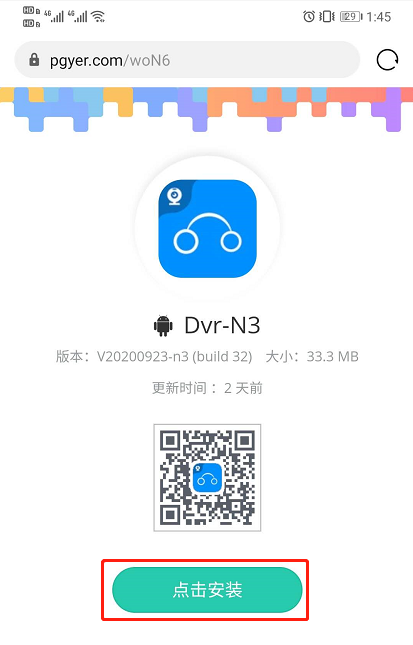 点击安装后会弹出下载提示框，如下图，点击“下载”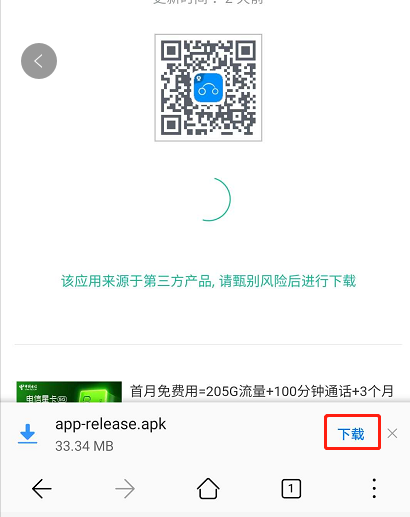 点击浏览器菜单项，如下图所示：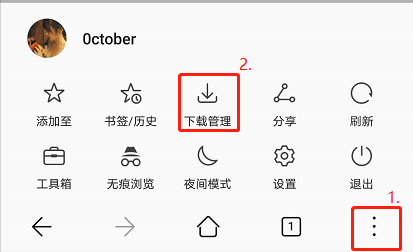 打开下载管理后，等待应用下载完成，点击打开即可进入安装步骤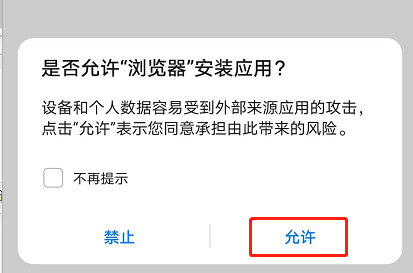 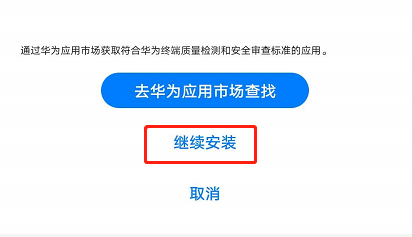 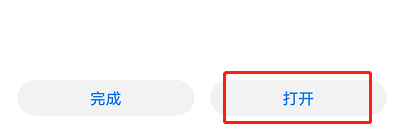 点击打开后进入记录仪管理界面，点击确定可跳转至手机WIFI设置界面，将手机WIFI打开，连接记录仪WIFI，例如：CASKA_C60-****（若未找到类似的WIFI名请查看说明书中的WIFI说明），记录仪的默认密码为1234567890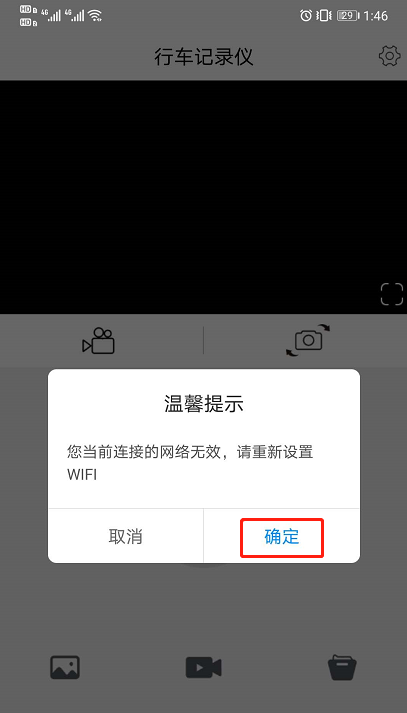 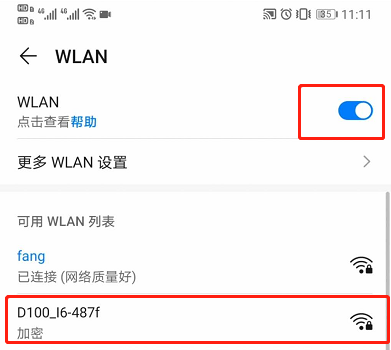 连接完成后，记录仪会语音提示“WIFI已连接”，后返回至APP端，此时会弹出如下提示框，点击“使用”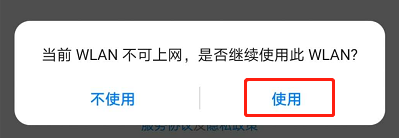 等待预览界面加载完成后，再点击右上角的设置键，进入记录仪的系统设置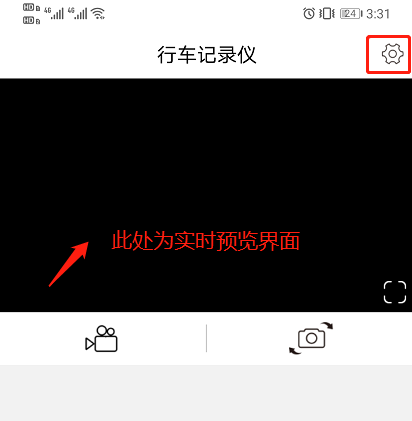 点击“格式化”，会弹出格式化卡的确认弹窗，点击确定，格式化完成后，记录仪管理软件会提示“格式化完成”弹窗，同时记录仪会播报语音提示“格式化完成”，退出记录仪系统设置界面后，记录仪会语音提示“开始录像”，此时记录仪指示为红色闪烁状态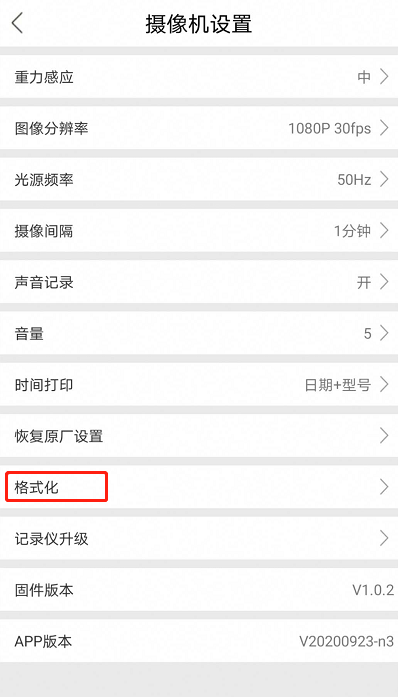 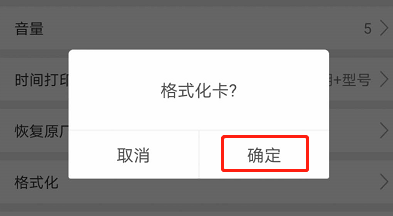 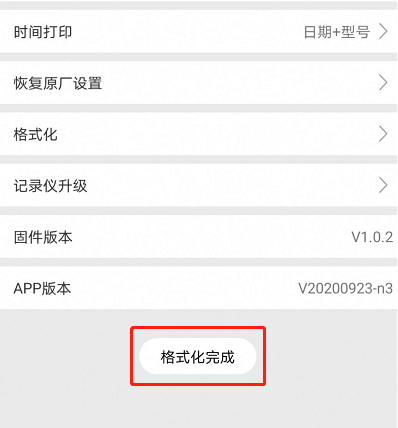 高德地图下载安装使用浏览器识别图中二维码或扫描产品外包装上的二维码，进行下载。或直接访问下方的网址也可下载：http://download.chipluses.com:9000/index.html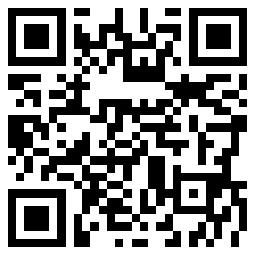 已使用浏览器访问网址：http://download.chipluses.com:9000/index.html为例，直接访问网址会弹出弹窗，提示下载，点击下载即可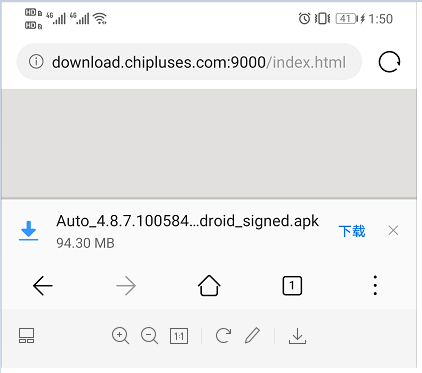 点击浏览器菜单项，如下图所示：打开下载管理后，等待应用下载完成，点击打开即可进入安装步骤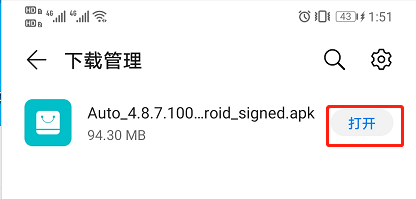 若出现类似下方步骤点击允许，下一步，安装即可，安装完成后点击打开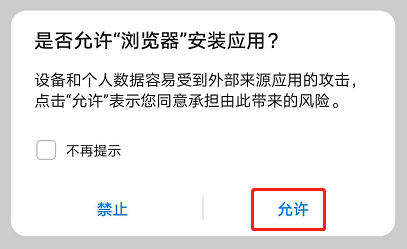 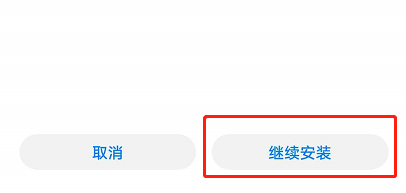 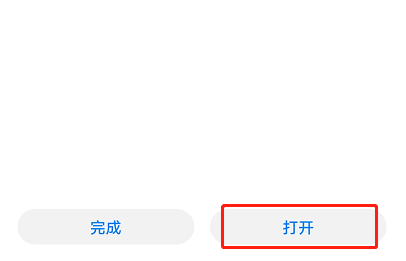 五、高德地图实景导航设置高德地图车机版打开前请先确保此时记录仪在“实景导航模式”且手机WIFI处于打开状态，首次开机时记录仪系统会默认为实景导航模式，若不是请单击电源键切换至实景导航模式。打开高德地图车机版，初次使用时请按照提示给予高德地图最高权限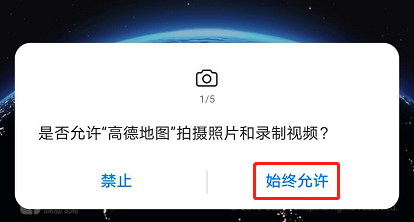 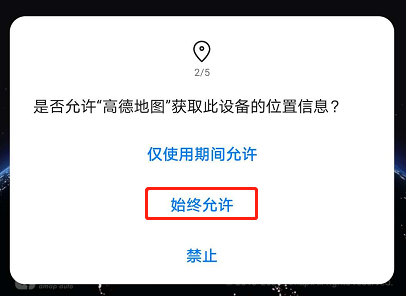 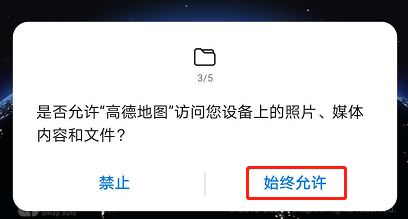 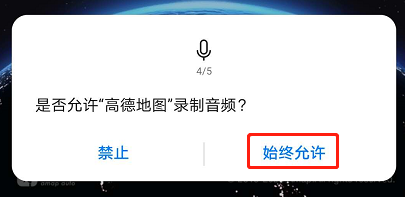 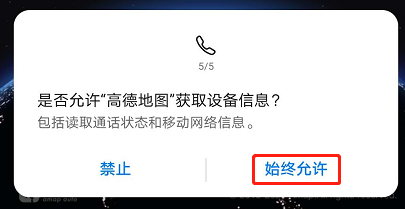 高德地图使用时需要提供悬浮窗权限（以华为手机为例），为了更加好的AR导航体验请打开悬浮窗，点击如下图的“去开启”，授予最上层的悬浮窗权限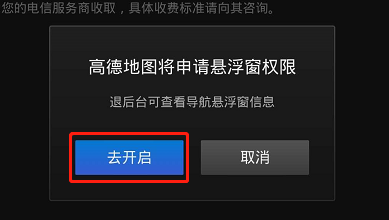 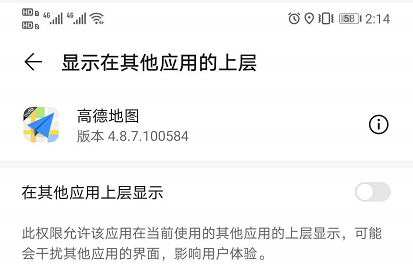 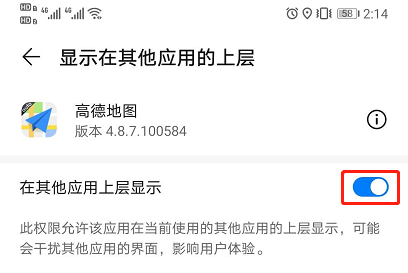 点击返回键至高德使用协议界面，点击“同意”即可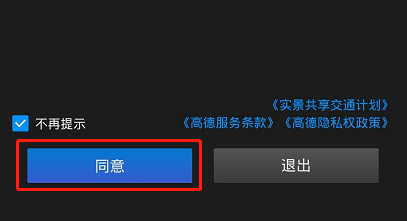 为了拥有更好导航体验建议将手机切换至横屏，等待地图初始化，初始化完成后会弹出如下界面，点击“立即连接”进入摄像头初次连接初始化，连接完成后会进入摄像头校准界面如下图校准界面：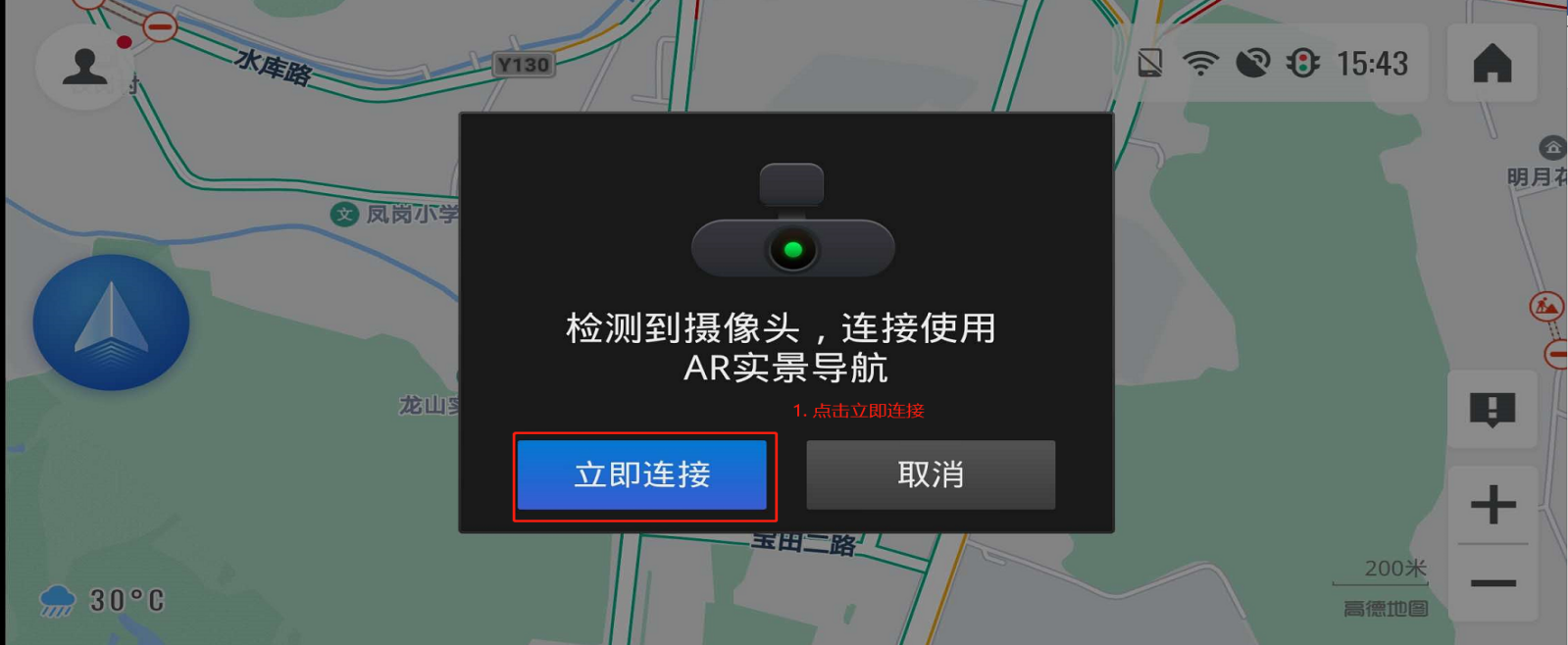 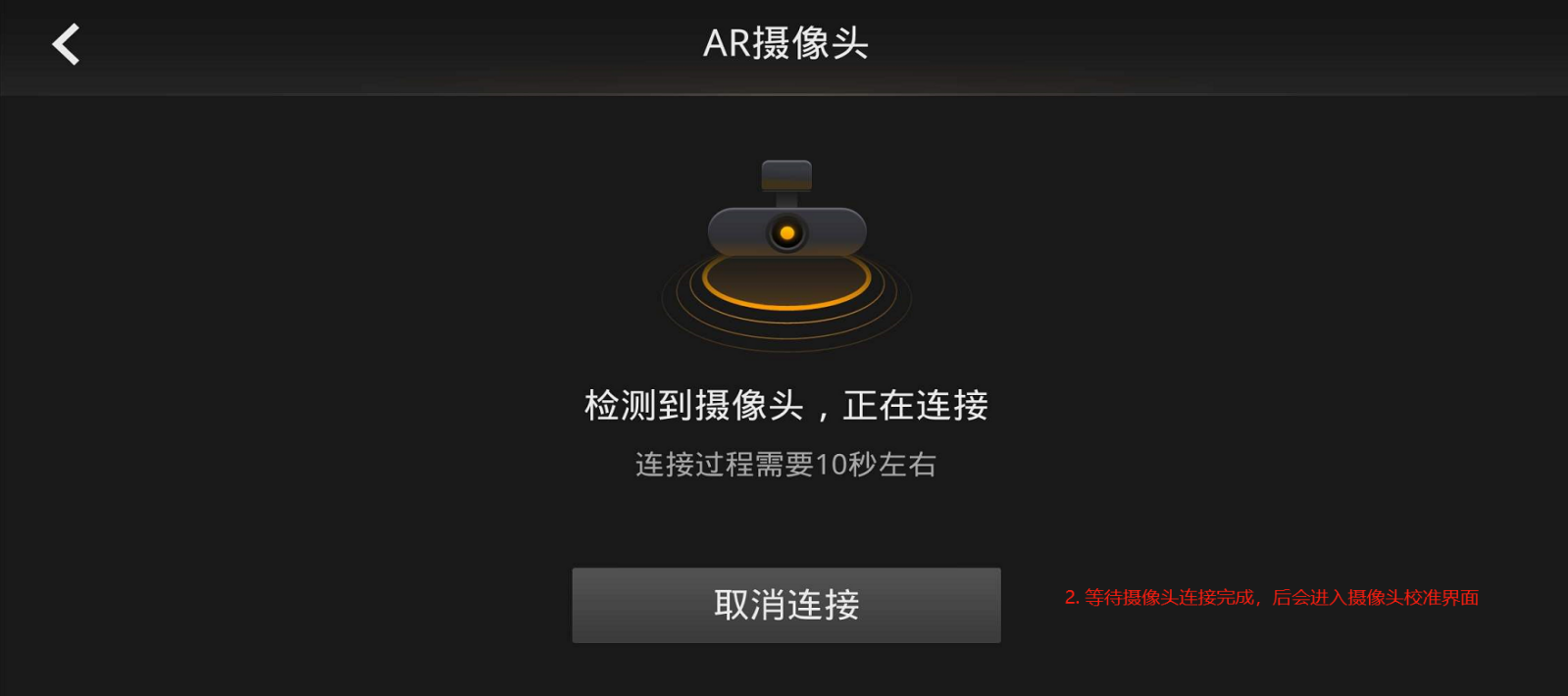 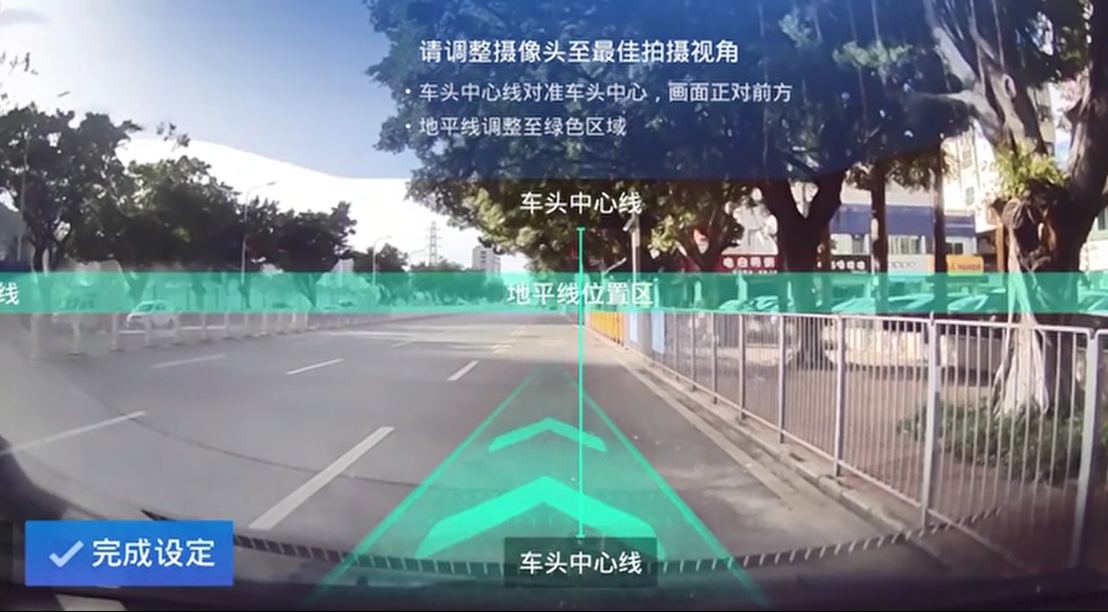 地平线定义：平坦路面最远处与天空（建筑物）的交界线，如下图示意: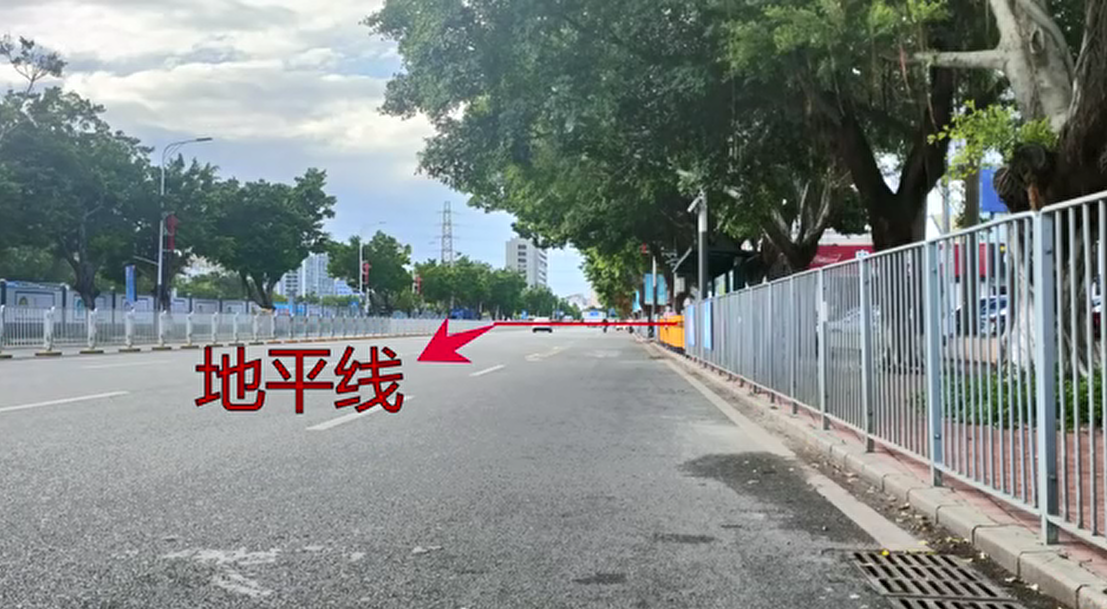 进入记录仪校准界面，如下图左上角部分旋转记录仪摄像头，将图中地平线调整至路面与天空的交际线处，如下图所示，校准完成后点击“完成设定”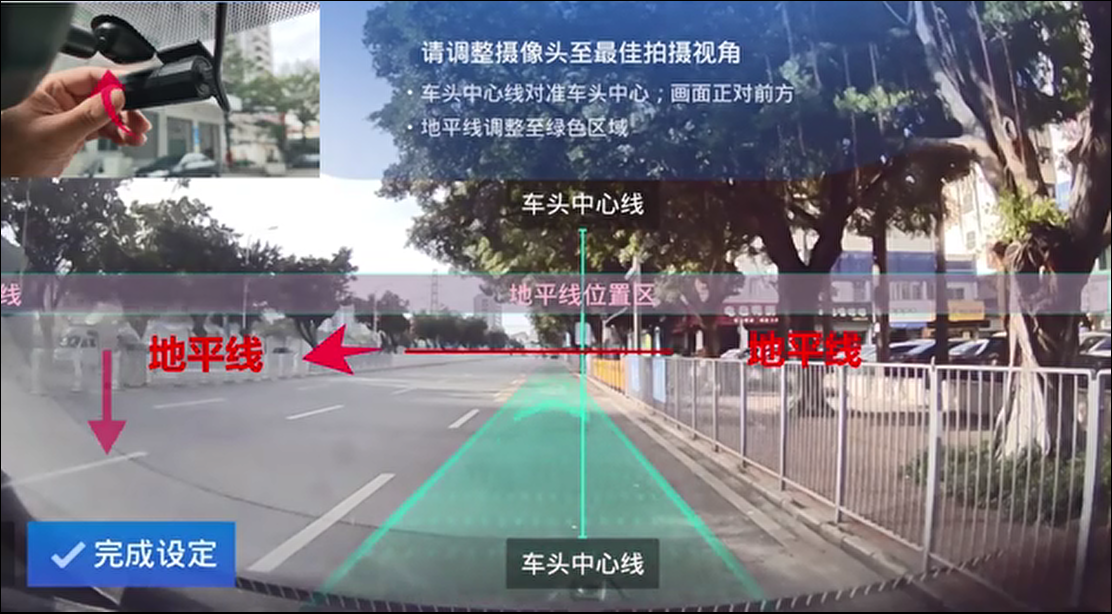 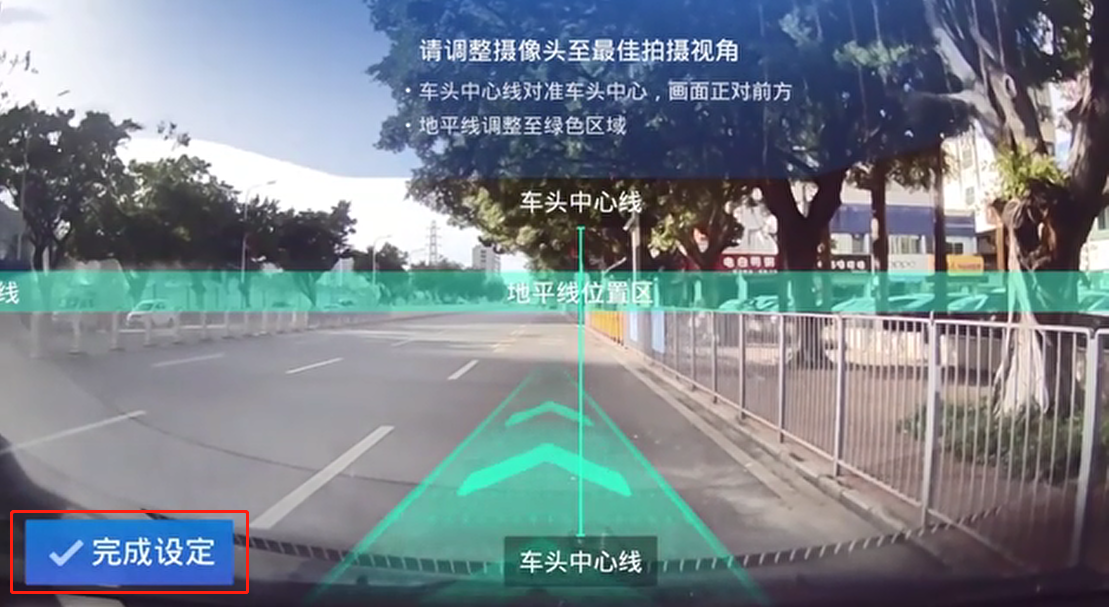 若退出校准界面后还未完成校准，可点击“校准视角”再次进入校准界面，若在校准完成后，点击“完成设定”，会退出当前校准界面，点击返回直至退回至主界面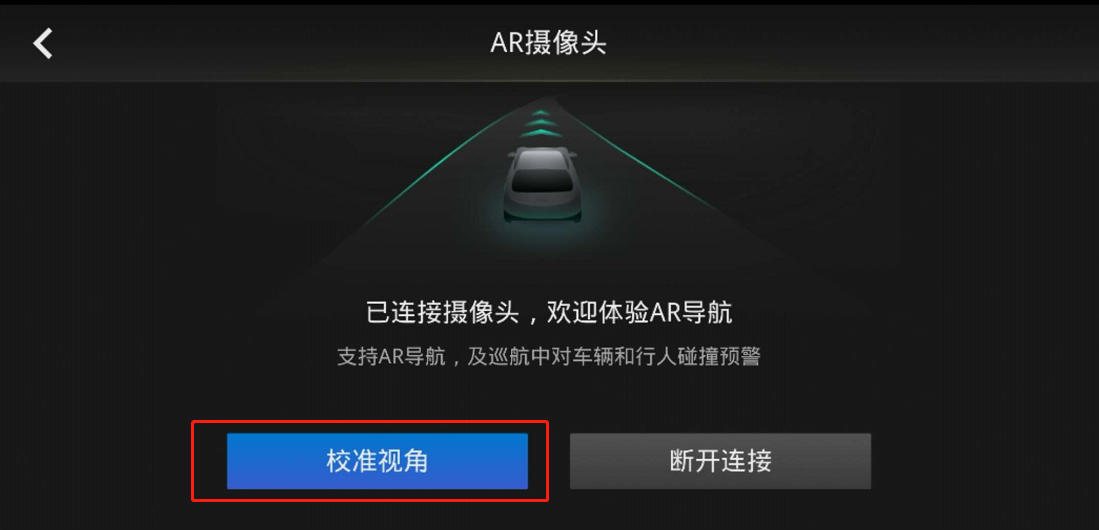 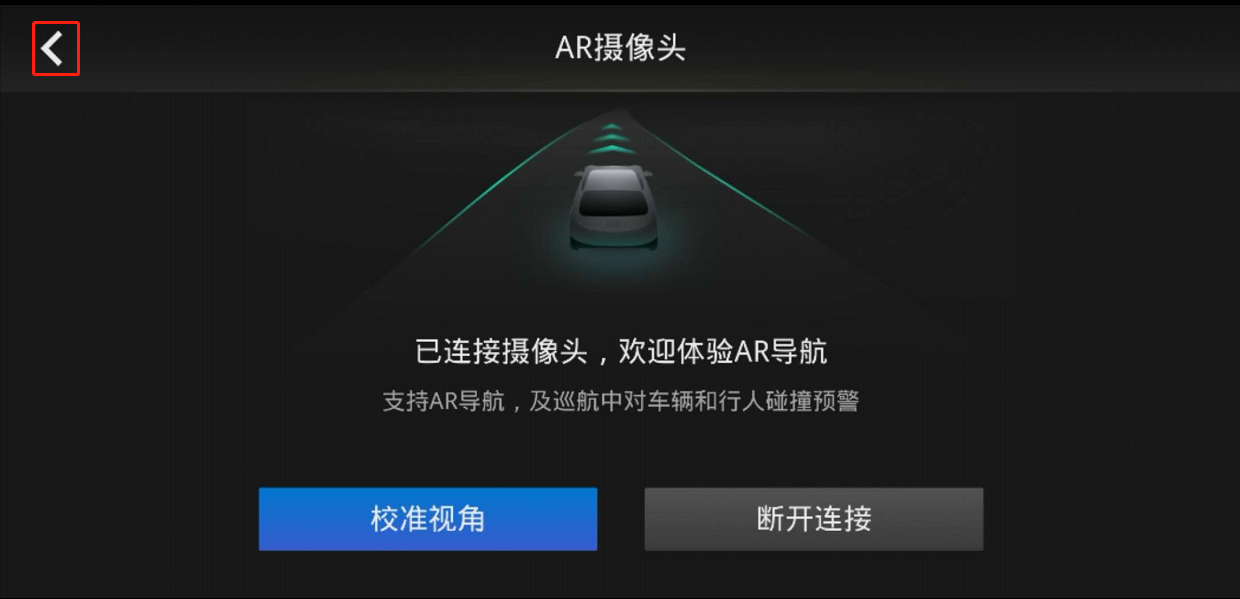 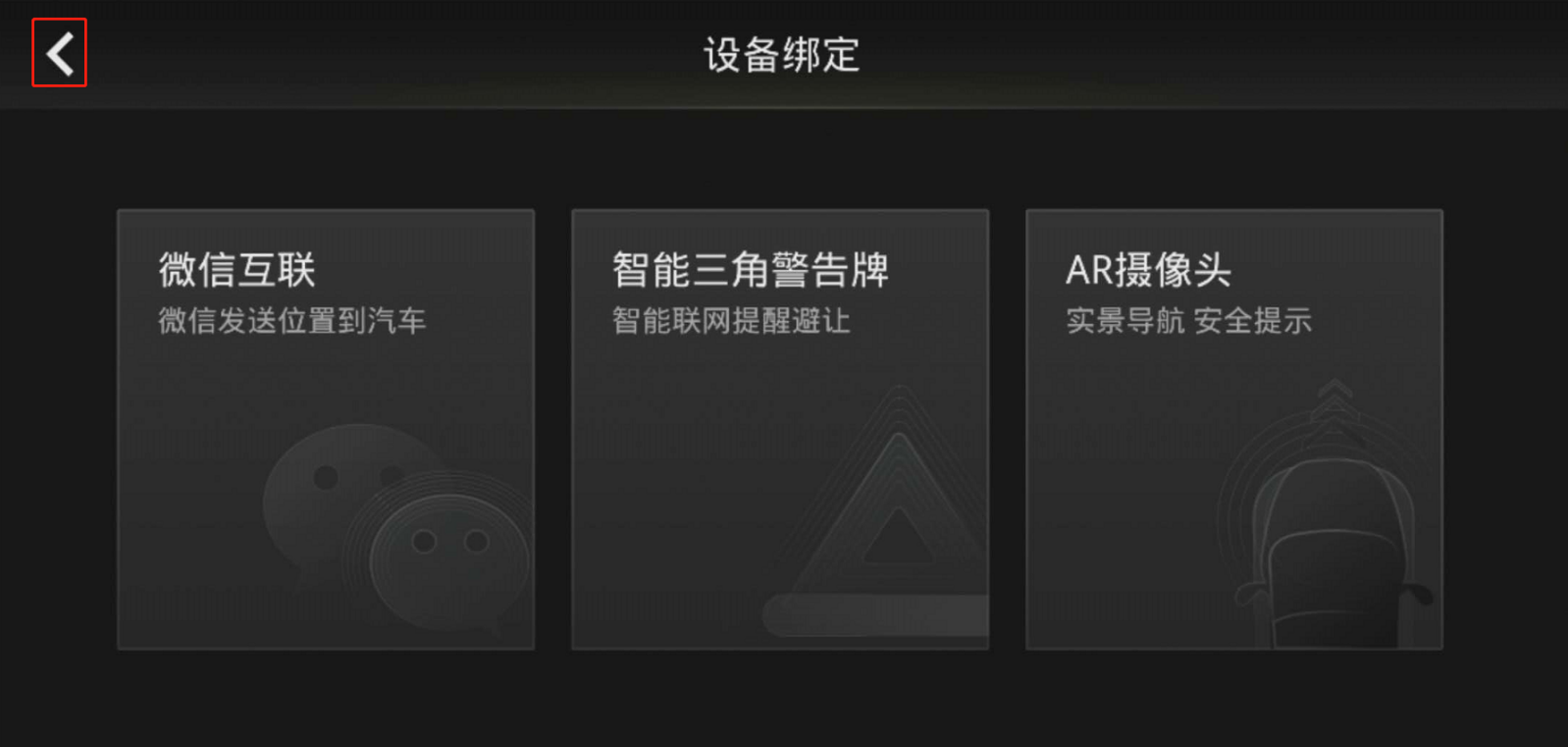 点击主界面的导航箭头，如下图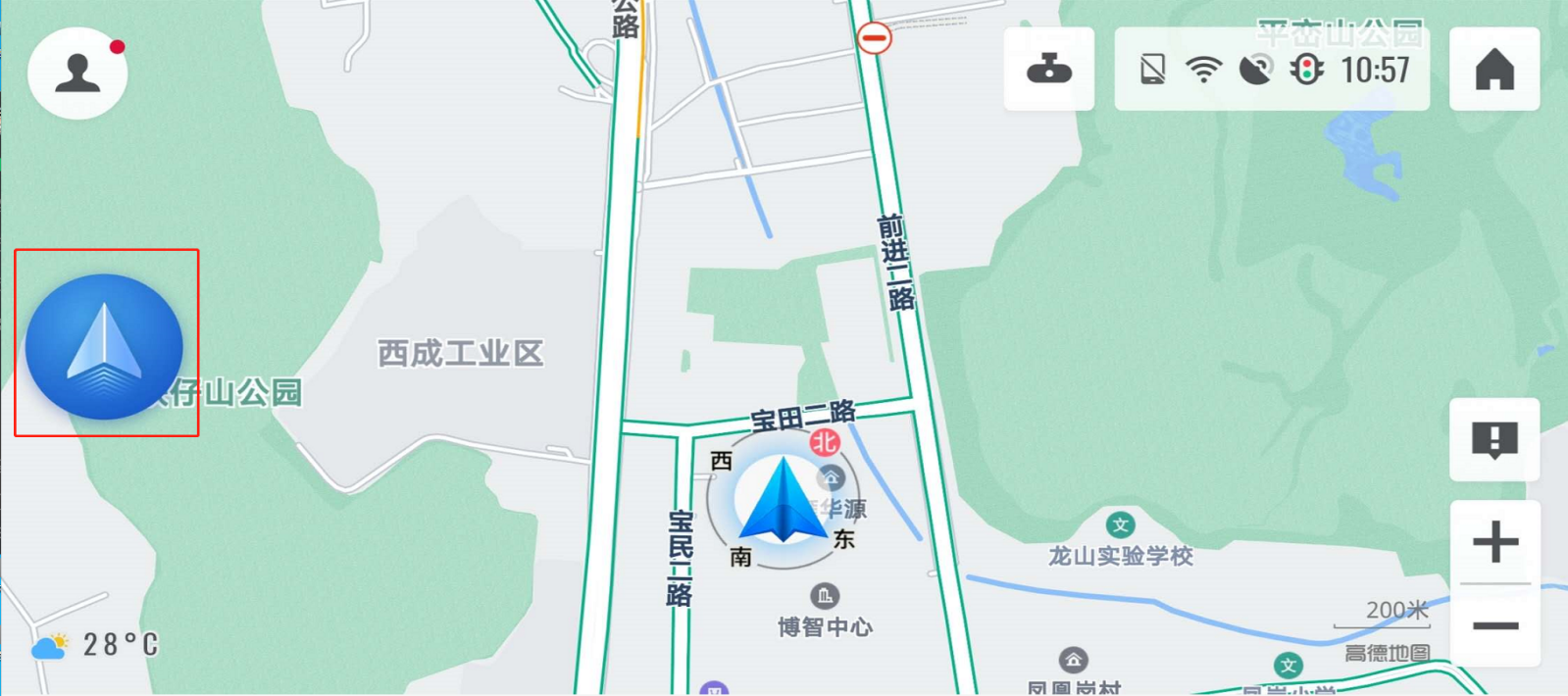 在导航框中输入需要的到达的目的地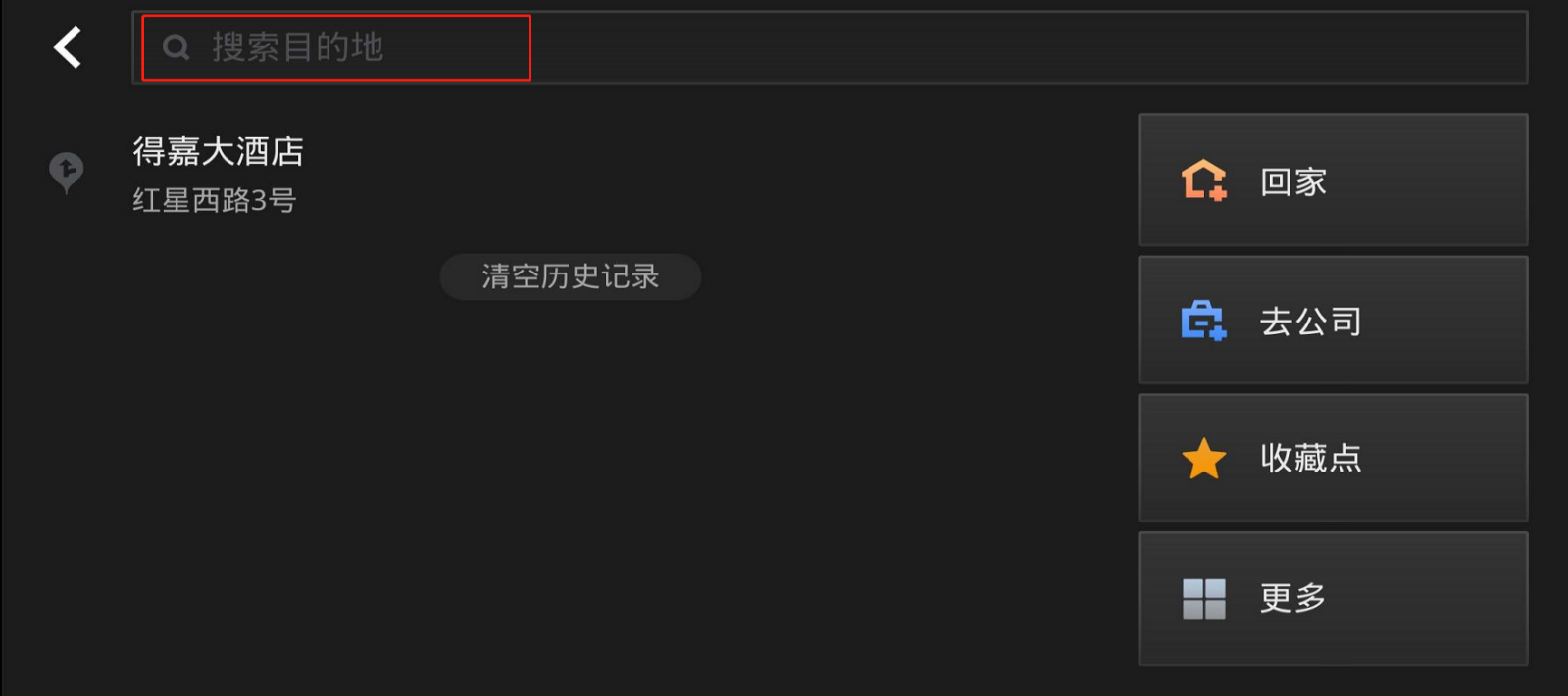 点击“开始导航”，进入实景导航界面如下图2，接下来就尽情享受高德AR导航吧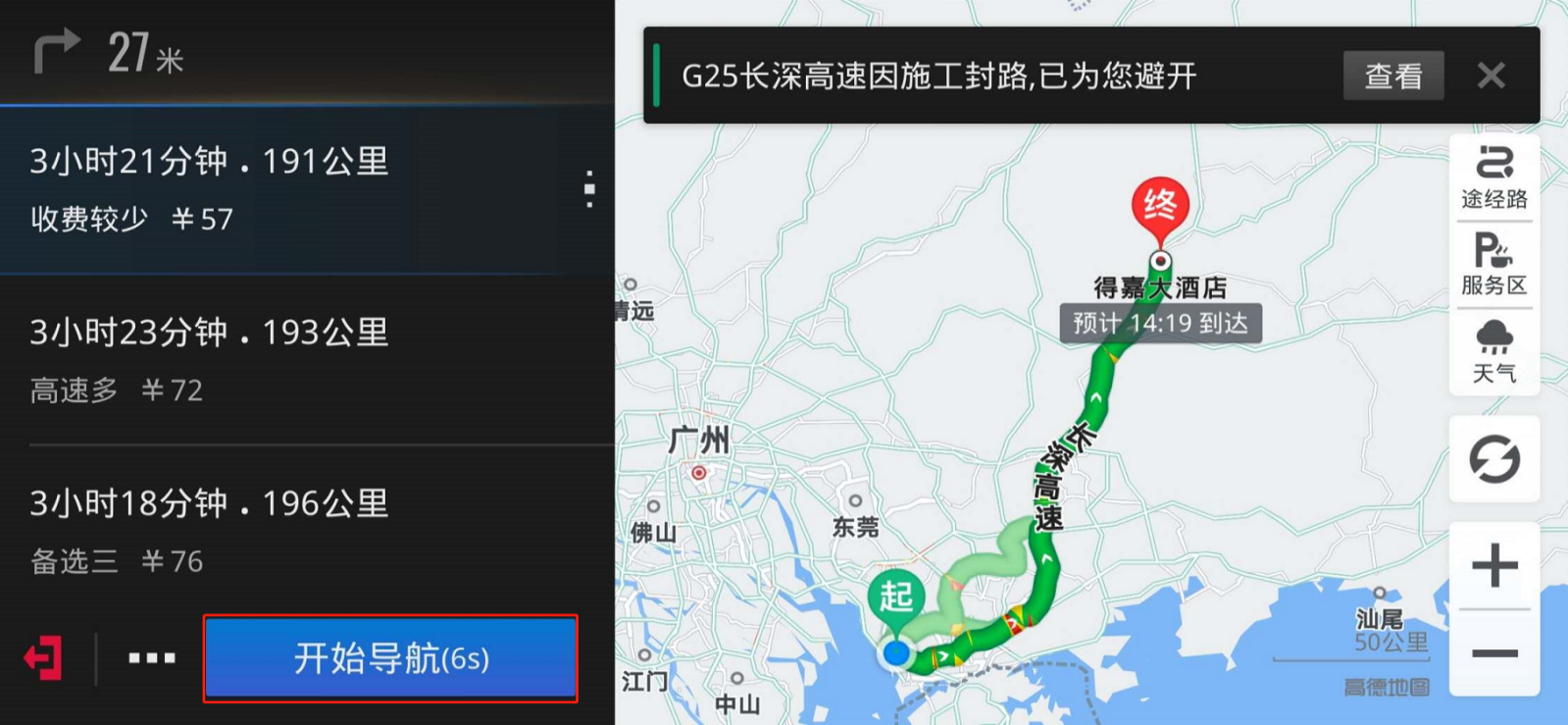 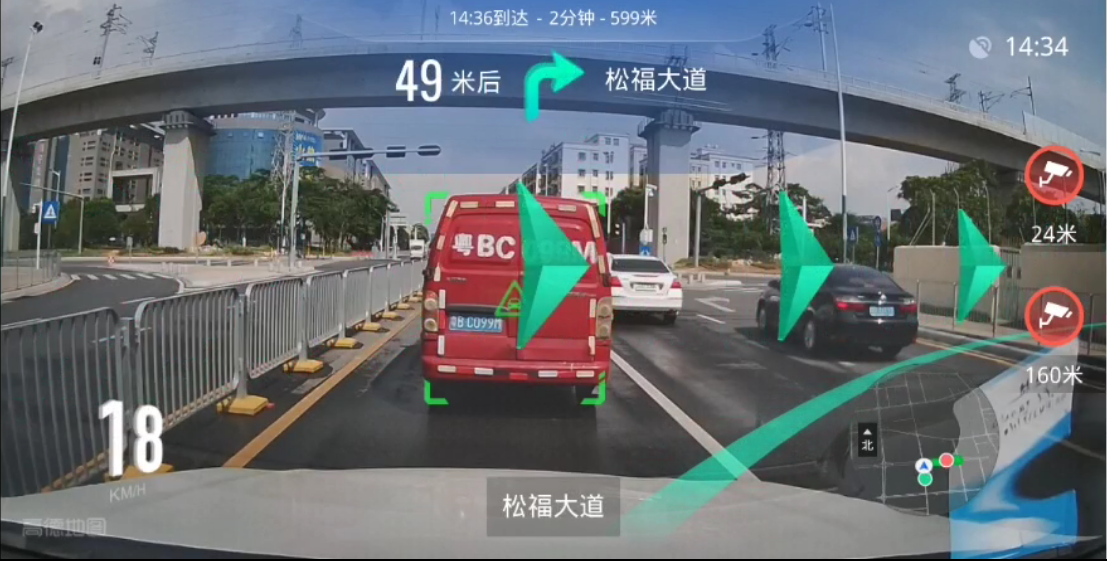 